Pass 1Uppvärmning 15 min löpningFotarbete 5 min – hitta en linje i marken och jobba med olika stegkombinationerBollkontroll 5 min – bolla 12-an och övriga tennisbollsövningar vi görAxel- och knäkontroll 30 min (som vi brukar göra på måndagar, blanda och ge olika axel, bål och knäövningar)Pass 2Uppvärmning 10 min löpningFotarbete 5 min – hitta kvadratiska gatstenar och jobba med olika stegkombinationerBollkontroll 5 min – passa mot vägg med handboll, fånga och/eller kasta ”knasigt”Långbacke 4 – 8 ggr minst 300m uppför i maximal fart under mjölksyratröskeln (lätt jogg ner)Rörlighet enligt sommarträningsprogrammet som finns på laget.sePass 3Uppvärmning 15 min löpningFotarbete 5 min – jobba i trianglar med korssteg och rotationerBollkontroll 5 min – släpp och fånga/rulla på handen/kasta bollen runt dig på de olika sätt vi brukarAllmänfys 3 varv:Dromedar 1 minut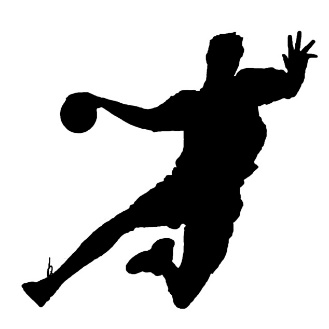 Knäböjsgång lagom sträckaHunden med benrörelser 3 per benKnäböj med käpp/stång x 10Armhävningar x 7 + 2 hoppSidlyft x 10 per sidaUtfallsgång 10 steg/benGå upp på händer mot vägg 3 ggrSpaghetti/köttbulle med käppHoppa upp på bänk 5 ggrStå/gå i brygga 3 ggrJulutmaning 2020 	Vi som lag ska klara 25 chins (vi är 15 spelare)Klarar vi det bjuder vi ledare på glass.(Pass 4: Vill någon träna mer föreslår jag uppvärmning + 20-40-20 intervaller + rörlighet)	